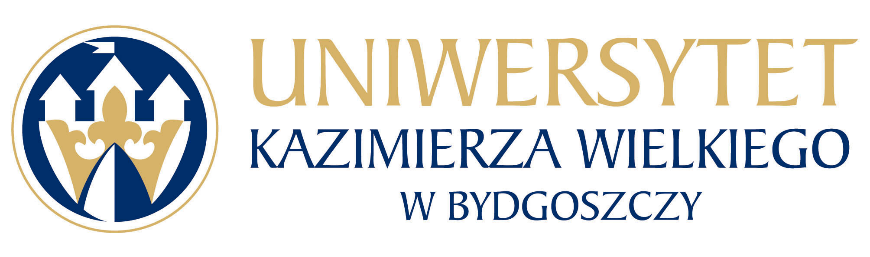 Uniwersytet Kazimierza Wielkiego w BydgoszczyAdres: 85-064 Bydgoszcz, ul. Chodkiewicza 30OGŁOSZENIE O ZAMÓWIENIUna usługi społeczne poniżej 75.000,00 euro, do których mają zastosowanie przepisy art. 138 o ustawy z 29 stycznia 2004 r. prawo zamówień publicznych (Dz.U. t.j. z 11 września 2019 r., Dz.U. z 2019 r. poz. 1843)na świadczenie usług pocztowych na potrzeby Uniwersytetu Kazimierza Wielkiego w BydgoszczyNumer sprawy: UKW/DZP-281-U-154/2019                                                      Zatwierdził:								.........................................                                                                                                  		(pieczęć i podpis)Bydgoszcz, dnia 17. 12. 2019 r.CZĘŚĆ I. Postanowienia ogólne.Zamawiający.Tryb i oznaczenie postępowania.Przedmiot zamówienia.Termin i miejsce realizacji zamówienia.Warunki udziału w postępowaniu.Sposób przygotowania ofert.   Dokumenty i oświadczenia  jakie mają dostarczyć Wykonawcy w celu potwierdzenia     spełniania warunków udziału w postępowaniu.Opis sposobu porozumiewania się Zamawiającego z Wykonawcami oraz udzielania wyjaśnień dotyczących ogłoszenia. Miejsce i termin składania i otwarcia ofert.CZĘŚĆ II. Procedura postępowania dotycząca wyboru najkorzystniejszej oferty.Kryteria oceny ofert.Opis sposobu obliczenia ceny.Informacje dotyczące zawarcia umowy.Unieważnienie postępowania.Umowa – projekt (oddzielny plik).CZĘŚĆ III. Załączniki.Załącznik nr 1  – Formularz Ofertowy.Załącznik nr 2 -  Oświadczenie Wykonawcy o spełnianiu warunków udziału w postępowaniuZałącznik nr 3 - Oświadczenie Wykonawcy o braku podstaw do wykluczenia z postępowania;Załącznik nr 4 - Wykaz wykonanych usług(„Doświadczenie zawodowe”);Załącznik nr 5 – Formularz Cenowy.CZĘSC  IPostanowienia ogólne.ZAMAWIAJĄCY: Uniwersytet Kazimierza Wielkiego w BydgoszczyAdres: 85-064 Bydgoszcz, ul. Chodkiewicza 30e-mail: kancelaria@ukw.edu.pl adres strony internetowej: www.ukw.edu.plGodziny urzędowania: od 7:15 do 15:15.TRYB I OZNACZENIE POSTĘPOWANIA:Postępowanie oznaczone jest znakiem: UKW/DZP-281-U-154/2019Wykonawcy powinni we wszelkich kontaktach z Zamawiającym powoływać się na wyżej podane oznaczenie.Zamówienie na usługi społeczne – usługi pocztowe – o wartości szacunkowej niższej niż kwoty określone w art. 138g ust. 1 pkt 1 ustawy Prawo zamówień publicznych (t.j. z 11 września 2019 r., Dz.U. z 2019 r. poz. 1843) oraz § 1 pkt 5 lit. a Rozporządzenia Ministra Rozwoju  i Finansów z dnia 22 grudnia 2017 r. w sprawie kwot wartości zamówień oraz konkursów, o których jest uzależniony obowiązek przekazywania ogłoszeń Urzędowi Publikacji Unii Europejskiej (Dz.U.2017.2479 t.j. z późn. zm.).PRZEDMIOT ZAMÓWIENIA.Świadczenie usług pocztowych w obrocie krajowym i zagranicznym w zakresie przyjmowania, przemieszczania i doręczania przesyłek pocztowych i zwrotów w okresie od 1 stycznia 2020 r. do 31 grudnia 2021 r. Przedmiotem zamówienia jest świadczenie usług pocztowych w obrocie krajowym i zagranicznym, w zakresie przyjmowania, przemieszczania i doręczania przesyłek pocztowych i zwrotów (przesyłki listowe i paczki pocztowe), który będzie realizowany na zasadach określonych w powszechnie obowiązujących przepisach prawa, w szczególności w ustawie z dnia 23 listopada 2012 r. – Prawo pocztowe (t.j. Dz. U. z 2018 r., poz. 2188 ze zm.) , oraz usług kurierskich, świadczonych na podstawie regulaminu Wykonawcy”.Przez przesyłki pocztowe, będące przedmiotem zamówienia rozumie się przesyłki listowe o wadze do 2000 g. (Format S i M oraz L): a) zwykłe – przesyłka nierejestrowana nie będąca przesyłką najszybszej kategorii, b) zwykłe o przyspieszonym trybie doręczenia – przesyłka nierejestrowana najszybszej kategorii (deklarowany czas dostarczenia adresatowi wynosi maksymalnie 3 dni robocze od dnia jej nadania), c) polecone nie będące przesyłką najszybszej kategorii – przesyłka rejestrowana będąca przesyłką listową, przemieszczaną i doręczaną w sposób zabezpieczający ją przed utratą, ubytkiem zawartości lub uszkodzeniem, d) polecone o przyspieszonym trybie doręczenia – przesyłka rejestrowana będąca przesyłką listową, przemieszczaną i doręczaną w sposób zabezpieczający ją przed utratą, ubytkiem zawartości lub uszkodzeniem najszybszej kategorii (deklarowany czas dostarczenia adresatowi wynosi maksymalnie 3 dni robocze od dnia jej nadania), e) polecone ze zwrotnym poświadczeniem odbioru (Zwrotne Potwierdzenie Odbioru w formie papierowej (ZPO) lub Elektroniczne Potwierdzenie Odbioru (EPO) w przypadku możliwości rejestrowania i nadawania przesyłek w formie elektronicznej poprzez aplikację udostępnioną przez operatora pocztowego) – przesyłka listowa przyjęta za potwierdzeniem nadania i doręczona za pokwitowaniem odbioru, f) polecone o przyspieszonym trybie doręczenia ze zwrotnym poświadczeniem odbioru (Zwrotne Potwierdzenie Odbioru w formie papierowej (ZPO) lub Elektroniczne Potwierdzenie Odbioru (EPO) w przypadku możliwości rejestrowania i nadawania przesyłek w formie elektronicznej poprzez aplikację udostępnioną przez operatora pocztowego) – przesyłka najszybszej kategorii przyjęta za potwierdzeniem nadania i doręczona za pokwitowaniem odbioru (deklarowany czas dostarczenia adresatowi wynosi maksymalnie 3 dni robocze od dnia jej nadania), g) z zadeklarowaną wartością – przesyłka rejestrowana, za której utratę, ubytek zawartości lub uszkodzenie operator ponosi odpowiedzialność do wysokości wartości przesyłki podanej przez nadawcę. Format S do 500 g- to przesyłka o wymiarach: Minimum – wymiary strony adresowej nie mogą być mniejsze niż 90 x 140 mm, Maksimum – żaden z wymiarów nie może przekroczyć: wysokość 20 mm, długość 230 mm, szerokość 160 mm. Format M do 1000 g– to przesyłka o wymiarach: 17 Minimum – wymiary strony adresowej nie mogą być mniejsze niż 90 x 140 mm. Maksimum – żaden z wymiarów nie może przekroczyć: wysokość 20 mm, długość 325 mm, szerokość 230 mm. Format L do 2000 g – to przesyłka o wymiarach: Minimum – wymiary strony adresowej nie mogą być mniejsze niż 90 x 140 mm. Maksimum – suma długości, szerokości i wysokości nie może być większa niż 900 mm, przy czym największy z tych wymiarów (długość) nie może przekroczyć 600 mm.Przez paczki pocztowe, będące przedmiotem zamówienia rozumie się paczki pocztowe o wadze do 10.000 g (Gabaryt A i B): a) ekonomiczne – paczki rejestrowane nie będące paczkami najszybszej kategorii, b) o przyspieszonym trybie doręczenia – paczki rejestrowane najszybszej kategorii, c) z zadeklarowaną wartością – przesyłki rejestrowane nie będące przesyłkami najszybszej kategorii z zadeklarowaną wartością, d) ze zwrotnym poświadczeniem odbioru – paczki rejestrowane ekonomiczne i o przyspieszonym trybie doręczenia, przyjęte za potwierdzeniem nadania i doręczone za pokwitowaniem odbioru. Gabaryt A – to przesyłka o wymiarach: Minimum – wymiary strony adresowej nie mogą być mniejsze niż 90 x 140 mm. Maksimum – żaden z wymiarów nie może przekroczyć długości 600 mm, szerokość 500 mm, wysokość 300 mm. Gabaryt B – to przesyłka o wymiarach: Minimum – jeśli choć jeden z wymiarów przekracza długość 600 mm lub długość 500 mm lub szerokość 300 mm. Maksimum – suma długości i największego obwodu w innym kierunku niż długość nie może być większa niż 3 000 mm, przy czym największy wymiar nie może przekroczyć 1500 mm.Wykonawca zobowiązany jest do wyznaczenia najbliższej placówki do nadawania przesyłek z siedziby Zamawiającego, ale zlokalizowanej w odległości nie większej niż 1500 m od siedziby.Zamawiający zobowiązuje się do właściwego przygotowania przesyłek oraz sporządzania zestawień dla przesyłek nierejestrowanych i rejestrowanych.Zamawiający zobowiązuje się do nadawania przesyłek w stanie uporządkowanym, przez co należy rozumieć: a) dla przesyłek rejestrowanych – wpisanie każdej przesyłki do zestawienia przesyłek nadanych w dwóch egzemplarzach, z których oryginał będzie przeznaczony dla Wykonawcy w celach rozliczeniowych, a kopia stanowić będzie dla Zamawiającego potwierdzenie nadania danej partii przesyłek, b) dla przesyłek zwykłych - nierejestrowanych – zestawienie ilościowe przesyłek wg poszczególnych kategorii wagowych sporządzone dla celów rozliczeniowych w dwóch egzemplarzach, z których oryginał będzie przeznaczony dla Wykonawcy w celach rozliczeniowych, a kopia stanowić będzie dla Zamawiającego potwierdzenie nadania danej partii przesyłek.Zamawiający jest odpowiedzialny za nadawanie przesyłek listowych i paczek w stanie umożliwiającym Wykonawcy doręczenie bez ubytku i uszkodzenia do miejsca zgodnie z adresem przeznaczenia.Opakowanie przesyłek listowych stanowi koperta Zamawiającego, odpowiednio zabezpieczona. Opakowanie paczki powinno stanowić zabezpieczenie przed dostępem do zawartości oraz uniemożliwiać uszkodzenie przesyłki w czasie przemieszczania.Jeśli przesyłki listowe oraz paczki wymagać będą specjalnego, odrębnego oznakowania lub opakowania właściwego dla danego Wykonawcy – Wykonawca dostarczy we własnym zakresie wszelkie materiały niezbędne do tego celu. Wykonawca będzie doręczał do siedziby Zamawiającego pokwitowane przez adresata „potwierdzenie odbioru” (ZPO) niezwłocznie po dokonaniu doręczenia przesyłki.W przypadku nieobecności adresata Wykonawcę w tym przedmiocie obowiązują przepisy: ustawy Prawo Pocztowe oraz Regulaminu Wykonawcy.W przypadku utraty, ubytku, uszkodzenia przesyłki bądź niewykonania lub nienależytego wykonania przedmiotu zamówienia Wykonawca zapłaci Zamawiającemu należne odszkodowanie i inne roszczenia, zgodnie z przepisami rozdziału 8 ustawy Prawo Pocztowe z dnia 23 listopada 2012 r. (t.j. Dz. U. z 2018 r., poz. 2188, ze zm.). Dostarczanie przesyłek objętych przedmiotem zamówienia następować będzie raz dziennie  w dni robocze  od poniedziałku do piątku , z wyłączeniem dni ustawowo wolnych od pracy do Kancelarii Głównej, ul. Chodkiewicza 30, pokój 108.Wykonawca zobowiązany jest do wystawiania faktury zbiorczej za wykonane usługi na rzecz Zamawiającego.W załączniku nr 5 wyszczególnione zostały rodzaje przesyłek (usług pocztowych) jakie będą zlecane Wykonawcy oraz orientacyjne ilości danej korespondencji w skali roku. Zamawiający przyjął roczną ilość przesyłek każdego rodzaju w oparciu o analizę potrzeb. Zestawienie do daje podstawę do wyliczenia ceny. Zamawiający nie jest zobowiązany do zrealizowania w 100% podanych ilości przesyłek. Rodzaje i ilości przesyłek w ramach świadczonych usług są szacunkowe i będą ulegały zmianie w zależności od potrzeb Zamawiającego na co Wykonawca wyraża zgodę i nie będzie dochodził roszczeń z tytułu zmian ilościowych i rodzajowych w trakcie realizacji przedmiotu zamówienia. Faktyczne ilości realizowanych przesyłek mogą odbiegać od podanych ilości, zaś każda z usług wskazanych w załączniku nr 5 musi być dostępna .Przedmiot zamówienia jest realizowany przez podmiot posiadający wpis do rejestru operatorów pocztowych prowadzonego przez Urząd Komunikacji Elektronicznej. Oświadczamy, iż obie strony zapoznały się z Klauzulą informacyjną na podstawie art. 14 ust. 1 i 2 rozporządzenia Parlamentu Europejskiego i Rady (UE) 2016/679 z dnia 27 kwietnia 2016 r. w sprawie ochrony osób fizycznych w związku z przetwarzaniem danych osobowych i w sprawie swobodnego przepływu takich danych oraz uchylenia dyrektywy 95/46/WE (dalej: RODO)Okresem rozliczeniowym będzie miesiąc kalendarzowy. Podstawą obliczenia należności będzie suma opłat za przesyłki faktycznie nadane lub zwrócone z powodu braku możliwości ich doręczenia w okresie rozliczeniowym, potwierdzona co do ilości i wagi na podstawie dokumentów nadawczych lub dokumentów oddawczych dokumentujących zwrot przesyłek w przypadku, kiedy możliwość dostarczenia została wyczerpana. Usługi będą rozliczane według cen jednostkowych wynikających z formularza ofertowego.Płatności za przesyłki będą dokonywane z dołu na podstawie wystawionej przez Wykonawcę faktury za wykonane w danym miesiącu usługi. Wynagrodzenie Wykonawcy będzie uiszczane przez Zamawiającego z dołu, przelewem na rachunek bankowy Wykonawcy w terminie 21 dni kalendarzowych licząc od dnia wystawienia faktury VAT, pod warunkiem, że doręczenie przesyłki z fakturą do siedziby Zamawiającego nastąpi w ciągu 4 dni roboczych od dnia jej wystawienia. W przeciwnym wypadku termin płatności faktury VAT wynosi 14 dni kalendarzowych licząc od dnia otrzymania przez Zamawiającego przesyłki z fakturą.”Usługę pocztową w zakresie przesyłki rejestrowanej uznaje się za niewykonaną, jeżeli doręczenie przesyłki rejestrowanej lub zawiadomienie o próbie jej doręczenia, nie nastąpiło w terminie 14 dni od dnia nadania, zgodnie z rozporządzeniem w sprawie reklamacji usługi pocztowej w zakresie przesyłki rejestrowanej i przekazu pocztowego.Reklamacje z tytułu niewykonania usługi Zamawiający może zgłosić do Wykonawcy po upływie 14 dni od nadania przesyłki rejestrowanej, nie później jednak niż 12 miesięcy od jej nadania (dot. przesyłek w obrocie krajowym) i nie później niż 6 miesięcy licząc od dnia następnego po dniu nadania (dot. obrotu zagranicznego). Termin udzielenia odpowiedzi na reklamację nie może przekroczyć – 30 dni dla przesyłek krajowych oraz 90 dni dla przesyłek zagranicznych – od dnia otrzymania reklamacji.” albo o wykreślenie tego postanowienia. Kategoria według Wspólnego Słownika Zamówień Publicznych (CPV):  64110000-0 Usługi pocztowe,64112000-4 Usługi pocztowe dotyczące listów,64113000-1 Usługi pocztowe dotyczące paczek. Określone w formularzu cenowym, stanowiącym załącznik nr 5 do ogłoszenia, ilości przesyłek w ramach świadczonych usług są szacunkowe i mogą ulec zmianie w zależności od potrzeb Zamawiającego, na co Wykonawca wyraża zgodę. Zamawiający zastrzega sobie prawo zmiany ilości przedmiotu zamówienia w poszczególnych rodzajach przesyłek w ramach ustalonej ogólnej wartości umowy. Zamawiający gwarantuje wykonanie 60 % zamówienia brutto. Z tytułu niewykonania całości zamówienia, Wykonawcy nie przysługują żadne roszczenia.3a. Postanowienia ogólne Postępowanie prowadzone jest na zasadach określonych w niniejszej specyfikacji.Zamawiający nie przewiduje składania ofert wariantowych.Zamawiający nie przewiduje złożenia ofert częściowych. Zamówienie obejmuje 1 zadanie.Zamawiający nie przewiduje zwrotu kosztów udziału w postępowaniu.Zamawiający nie wymaga wpłaty wadium ani zabezpieczenia należytego wykonania umowy.Zamawiający dopuszcza powierzenie wykonania części zamówienia podwykonawcom.Zamawiający żąda wskazania przez Wykonawcę w ofercie części zamówienia, której wykonanie powierzy podwykonawcom.3b. Wymóg zatrudnienia na umowę o prace, wynikający z art. 29 ust. 1 pkt. 3 a ustawy Pzp.Zamawiający wymaga, aby co najmniej 50% osób biorących udział w realizacji przedmiotu zamówienia w sposób bezpośredni, tj. wykonujące czynności dostarczania i odbioru przesyłek od Nadawcy z jednostek Zamawiającego (za wyłączeniem osób dostarczających paczki pocztowe i przesyłki kurierskie), przyjmujące przesyłki do obrotu pocztowego oraz osoby pełniące nadzór nad realizacją umowy ze strony Wykonawcy, zostali w okresie realizacji umowy zatrudnieni na podstawie umowy zgodnie z art. 22 § 1 ustawy z dnia 26 czerwca 1974 r. – Kodeks pracy (Dz. U. z 2016 r., poz. 1666 ze zm. ). Operator zobowiązany jest do złożenia w terminie nie dłuższym niż 14 dni, licząc od dnia wejścia umowy w życie oraz na każde wezwanie Zamawiającego - oświadczenia, iż przedstawiciele Operatora o których mowa w ust. 1, zatrudnieni są na podstawie umowy o pracę.TERMIN I MIEJSCE  WYKONANIA ZAMÓWIENIA. Termin realizacji zamówienia: Zamawiający wymaga, aby przedmiot zamówienia został zrealizowany w terminie  od dnia 01. 01. 2020 r. do dnia 31.12.2021 r., w miejscu stanowiącym  siedzibę Zamawiającego w Bydgoszczy, przy ul. Chodkiewicza 30, 85-064 Bydgoszcz.WARUNKI UDZIAŁU W POSTĘPOWANIU:W postępowaniu mogą wziąć udział Wykonawcy, którzy nie podlegają wykluczeniu i spełniają warunki udziału w postępowaniu. Zgodnie z treścią art. 22 ust. 1 ustawy Prawo zamówień publicznych, o udzielenie zamówienia publicznego mogą ubiegać się Wykonawcy spełniający warunki udziału w postępowaniu: posiada kompetencje lub uprawnienia do prowadzenia określonej działalności zawodowej, o ile wynika to z odrębnych przepisów, niezbędną do wykonania zamówienia:
Zamawiający uzna warunek za spełniony, jeżeli Wykonawca wykaże, iż posiada uprawnienia do prowadzenia działalności gospodarczej w zakresie działalności pocztowej na obszarze Rzeczypospolitej Polskiej oraz zagranicą, tzn. jest wpisany do rejestru operatorów pocztowych, prowadzonego przez Prezesa Urzędu Komunikacji Elektronicznej, zgodnie z art. 6 ust. 1 ustawy z dnia 23 listopada 2012 r. Prawo pocztowe we wskazanym zakresie, Zamawiający będzie weryfikował to na podstawie:              a) złożonego oświadczenia (załącznik nr 2 do ogłoszenia), 2) posiada zdolność techniczną lub zawodową niezbędną do wykonania zamówienia:
a) Zamawiający uzna warunek za spełniony, jeżeli Wykonawca wykaże, iż posiada  doświadczenie zawodowe w zakresie świadczenia usług pocztowych wykazując, iż w okresie ostatnich trzech lat przed dniem wszczęcia postępowania o udzielenie zamówienia, a jeżeli okres działalności jest krótszy, w tym okresie, wykonał -  w tym także w ramach wykonywanych świadczeń okresowych lub ciągłych – co najmniej dwie usługi polegające na przyjmowaniu, przemieszczaniu i doręczaniu przesyłek rejestrowanych i nierejestrowanych, krajowych i zagranicznych, o wartości nie mniejszej niż  300 000,00 zł (trzysta tysięcy złotych) brutto każda oraz potwierdzi to dokumentem (np. referencje, protokół odbioru itp.), że umowa ta została wykonana należycie.Zamawiający będzie weryfikował to na podstawie: a) złożonego oświadczenia (załącznik nr 2 do ogłoszenia), b) wykazu usług (załącznik nr 4 do ogłoszenia) wraz z dowodami.O udzielenie zamówienia mogą ubiegać się Wykonawcy, którzy: nie podlegają wykluczeniu na podstawie art. 24 ust. 1 pkt 12-23 i art. 24 ust. 5 pkt 1 i 4 ustawy Pzp, co Zamawiający będzie weryfikował na podstawie: a) złożonego oświadczenia (Załącznik nr 3 do ogłoszenia), b) odpisu z właściwego rejestru lub z centralnej ewidencji i informacji o działalności gospodarczej, jeżeli odrębne przepisy wymagają wpisu do rejestru lub ewidencji.SPOSÓB PRZYGOTOWANIA OFERT, OFERTY CZEŚCIOWE 1) Ofertę należy złożyć w sposób uniemożliwiający zapoznanie się z treścią oferty przed jej otwarciem. 2) Ofertę należy złożyć w formie pisemnej, w języku polskim, w jednym egzemplarzu. 3) Ofertę oraz wszystkie załączniki do oferty podpisuje Wykonawca lub uprawniony przedstawiciel Wykonawcy (w sposób czytelny, umożliwiający identyfikację podpisu). 4) Zamawiający nie dopuszcza składania ofert częściowych. 7. DOKUMENTY I OŚWIADCZENIA POTWIERDZAJĄCE SPEŁNIANIE WARUNKÓW UDZIAŁU W POSTĘPOWANIU ORAZ BRAK PODSTAW WYKLUCZENIA I INNE DOKUMENTY, KTÓRE WYKONAWCA MUSI ZAMIEŚCIĆ W OFERCIE 7.1.  Dokumenty i oświadczenia, które każdy Wykonawca musi złożyć z ofertą: 1) wypełniony i podpisany formularz ofertowy – załącznik nr 1 do ogłoszenia,2) podpisane oświadczenie Wykonawcy – załącznik nr 2  i 3 ;do ogłoszenia, potwierdzające, że Wykonawca nie podlega wykluczeniu z postępowania oraz spełnia warunki udziału w postępowaniu; w przypadku złożenia oferty przez Wykonawców wspólnie ubiegających się o zamówienie składa każdy z Wykonawców występujących wspólnie (konsorcjum, spółka cywilna), w zakresie, w którym każdy z Wykonawców wykazuje brak podstaw wykluczenia, 3) aktualny odpis z Rejestru Operatorów Pocztowych, 4) odpis z właściwego rejestru lub z centralnej ewidencji i informacji o działalności gospodarczej, jeżeli odrębne przepisy wymagają wpisu do rejestru lub ewidencji, 5) wypełniony i podpisany formularz cenowy - załącznik nr 5 do ogłoszenia, 6) wypełniony i podpisany wykaz usług wraz z referencjami – załącznik nr 4 do ogłoszenia, 7) dokument stwierdzający prawo osoby (osób) podpisującej ofertę do reprezentowania Wykonawcy w postępowaniu o uzyskanie przedmiotowego zamówienia publicznego, ale tylko wtedy, kiedy prawo do reprezentowania Wykonawcy nie wynika z treści odpisu z właściwego rejestru lub zaświadczenia o wpisie do ewidencji działalności gospodarczej (pełnomocnictwo). 7. 2. Wykonawca nie jest zobowiązany do złożenia dokumentów, o których mowa w ust. 7.1. pkt 3, 4, 6 jeżeli znajdują się one w posiadaniu Zamawiającego lub Zamawiający może je uzyskać za pomocą bezpłatnych i ogólnodostępnych baz danych, w szczególności rejestrów publicznych w rozumieniu ustawy z dnia 17 lutego 2005 r. o informatyzacji działalności podmiotów realizujących zadania publiczne (Dz. U. z 2017 r. poz. 570 j.t.). 7.3. Jeżeli Wykonawca nie złoży oświadczeń lub dokumentów wymienionych w ust. 7.1. lub innych dokumentów niezbędnych do przeprowadzenia postępowania, oświadczenia lub dokumenty są niekompletne, zawierają błędy lub budzą wskazane przez Zamawiającego wątpliwości, Zamawiający wzywa Wykonawcę do ich złożenia, uzupełnienia lub poprawienia albo do udzielenia wyjaśnień w terminie przez siebie wskazanym. 7.4. Zamawiający odrzuci ofertę, jeżeli Wykonawca, w odpowiedzi na wezwanie Zamawiającego, o którym mowa w ust. 7.3. nie złoży wymaganych oświadczeń lub dokumentów, nie uzupełni ich lub nie poprawi, albo nie udzieli wyjaśnień. 7.5. Wykonawcy wspólnie ubiegający się o udzielenie zamówienia. 1) W przypadku Wykonawców wspólnie ubiegających się o udzielenie zamówienia, (konsorcjum, spółka cywilna) Wykonawcy ustanawiają pełnomocnika do reprezentowania ich w postępowaniu o udzielenie zamówienia albo reprezentowania w postępowaniu i zawarcia umowy w sprawie zamówienia publicznego. W tym przypadku Wykonawca zobowiązany jest do złożenia przedmiotowego pełnomocnictwa (dotyczy konsorcjum, spółki cywilnej). Przepisy ustawy dotyczące Wykonawcy stosuje się odpowiednio do Wykonawców wspólnie ubiegających się o udzielenie zamówienia. 2) Wykonawcy działający wspólnie ponoszą solidarną odpowiedzialność za wykonanie umowy. Jeżeli oferta Wykonawców ubiegających się wspólnie zostanie wybrana, Zamawiający będzie żądał przed zawarciem umowy w sprawie zamówienia publicznego, umowy regulującej współpracę tych Wykonawców. 7.6. Podwykonawcy 1) Zgodnie z art. 36b ust. 1 ustawy – Zamawiający żąda wskazania przez Wykonawcę w ofercie, części zamówienia, której wykonanie powierzy podwykonawcom i podania nazw (firm) podwykonawców w formularzu ofertowym (załącznik nr 2 do ogłoszenia, jeśli dotyczy). 2) Powierzenie wykonania części zamówienia podwykonawcom nie zwalnia Wykonawcy z odpowiedzialności za należyte wykonanie tego zamówienia. 3) Podwykonawca musi posiadać wpis do Rejestru Operatorów Pocztowych.7.7. Wykonawcy zagraniczni. 1) Jeżeli Wykonawca ma siedzibę lub miejsce zamieszkania poza terytorium Rzeczypospolitej Polskiej, zamiast dokumentów, o których mowa w ust. 7 pkt 7.1. składa dokument lub dokumenty wystawione w kraju, w którym wykonawca ma siedzibę lub miejsce zamieszkania, potwierdzające, że nie otwarto jego likwidacji ani nie ogłoszono upadłości. 2) Dokumenty, o których mowa w pkt 1, powinny być wystawione nie wcześniej niż 6 miesięcy przed upływem terminu składania ofert. 3) Jeżeli w kraju, w którym Wykonawca ma siedzibę lub miejsce zamieszkania lub miejsce zamieszkania ma osoba, której dokument dotyczy, nie wydaje się dokumentów, o których mowa w pkt. 1, zastępuje się je dokumentem zawierającym odpowiednio oświadczenie Wykonawcy, ze wskazaniem osoby albo osób uprawnionych do jego reprezentacji, lub oświadczenie osoby, której dokument miał dotyczyć, złożone przed notariuszem lub przed organem sądowym, administracyjnym albo organem samorządu zawodowego lub gospodarczego właściwym ze względu na siedzibę lub miejsce zamieszkania wykonawcy lub miejsce zamieszkania tej osoby. Postanowienie pkt 2 stosuje się odpowiednio. 4) W przypadku wątpliwości co do treści dokumentu złożonego przez Wykonawcę, Zamawiający może zwrócić się do właściwych organów odpowiednio kraju, w którym Wykonawca ma siedzibę lub miejsce zamieszkania lub miejsce zamieszkania ma osoba, której dokument dotyczy, o udzielenie niezbędnych informacji dotyczących tego dokumentu.  8. OPIS SPOSOBU POROZUMIEWANIA SIĘ ZAMAWIAJĄCEGO Z WYKONAWCAMI ORAZ UDZIELANIA WYJAŚNIEŃ DOTYCZĄCYCH OGŁOSZENIA 8.1. Dopuszcza się formę porozumiewania, przy użyciu środków komunikacji elektronicznej (tj. poczty elektronicznej). Oświadczenia, dokumenty, oferty w tym ich uzupełnienia, poprawienia, wyjaśnienia – pod rygorem nieważności – muszą zostać złożone w formie pisemnej. Jeżeli Zamawiający lub Wykonawca przekazują oświadczenia, wnioski, zawiadomienia oraz informacje przy użyciu poczty elektronicznej, każda ze stron na żądanie drugiej strony niezwłocznie potwierdza fakt ich otrzymania. 8.2. Wykonawca może zwrócić się do Zamawiającego o wyjaśnienie treści ogłoszenia w terminie do dnia 20.12.2019 r. Obowiązują następujące formy zapytań: pisemna, elektroniczna na email: luiza.wojtecka@ukw.edu.pl. 8.3. Wyjaśnienia, modyfikacje dotyczące ogłoszenia zostaną zamieszczone na stronie internetowej: http://www.ukw.edu.pl. 4. Osoba upoważniona do bezpośredniego kontaktowania się z wykonawcami:w sprawach merytorycznych: Małgorzata Deręgowaska –     telefon (52) 34 19 220;w sprawach proceduralnych: Kierownik Działu Zamówień Publicznych mgr Luiza Łączka-Wojtecka – telefon (52) 34 19 135. 9. MIEJSCE I TERMIN SKŁADANIA I OTWARCIA OFERT.9.1 Oferty powinny być złożone w siedzibie Zamawiającego:        Uniwersytet Kazimierza Wielkiego w Bydgoszczy ul. Chodkiewicza 30, 85-064 Bydgoszcz,Kancelaria Główna, pokój nr 108 w terminie do  dnia 30. 12. 2019 r., do godziny 10:009. 2. Otwarcie ofert nastąpi w siedzibie Zamawiającego: Uniwersytet Kazimierza Wielkiego w BydgoszczyAdres: 85-064 Bydgoszcz,ul. Chodkiewicza 30w dniu 30. 12. 2019 r., o godzinie 11:009.3. Oferty złożone po terminie zostaną zwrócone Wykonawcom bez otwierania.9.4. Ofertę  należy umieścić w zamkniętym opakowaniu, uniemożliwiającym odczytanie jego zawartości bez uszkodzenia tego opakowania. Opakowanie powinno być oznaczone nazwą (firmą) i adresem Wykonawcy, zaadresowane następująco:Uniwersytet Kazimierza Wielkiego w Bydgoszczyul. Chodkiewicza 30, 85-064 Bydgoszcz,Kancelaria Główna, pokój 108oraz opisane:  „Świadczenie usług pocztowych na rzecz Uniwersytetu Kazimierza Wielkiego w Bydgoszczy”.Nr sprawy: UKW/DZP-281-U-154/2019Nie otwierać przed dniem 30. 12. 2019 r., godz. 11:009.3. Zmiany lub wycofanie złożonej ofertyWykonawca może wprowadzić zmiany lub wycofać złożoną przez siebie ofertę.Zmiany lub wycofanie złożonej oferty są skuteczne tylko wówczas, gdy zostały dokonane przed upływem terminu składania ofert.zmiany, poprawki lub modyfikacje złożonej oferty muszą być złożone w miejscu i według zasad obowiązujących przy składaniu oferty. Odpowiednio opisane koperty (paczki) zawierające zmiany należy dodatkowo opatrzyć dopiskiem "ZMIANA".w przypadku złożenia kilku zmian kopertę (paczkę) każdej kolejnej zmiany należy dodatkowo opatrzyć napisem „zmiana nr .....”.wycofanie złożonej oferty następuje poprzez złożenie pisemnego powiadomienia podpisanego przez umocowanego na piśmie przedstawiciela Wykonawcy. Wycofanie należy złożyć w miejscu i według zasad obowiązujących przy składaniu oferty. Odpowiednio opisaną kopertę (paczkę) zawierającą powiadomienie należy dodatkowo opatrzyć dopiskiem "WYCOFANIE".CZĘSC  IIProcedura postępowania dotycząca wyboru najkorzystniejszej ofertyKRYTERIA OCENY OFERT.Przy dokonywaniu wyboru najkorzystniejszej oferty Zamawiający stosować będzie następujące kryterium: Cena oferty (C) – 100 % Cena oferty: Do oceny poszczególnych ofert w zakresie kryterium cena oferty zostanie zastosowana metoda polegająca na porównaniu ceny badanej oferty z najtańszą spośród cen przedstawionych przez tych Wykonawców, których oferty zostały dopuszczone do oceny i spełniają warunki określone w Ogłoszeniu. Jako cenę oferty przyjmuje się wartość brutto podaną w Formularzu Ofertowym.
Punkty będą liczone według wzoru:                                                 najniższa cena bruttoOcena punktowa (C) = ------------------------------------------- x 100 pkt. x 100%                                          cena brutto badanej ofertyWykonawca, który uzyska najwyższą ilość punktów i będzie spełniał wszystkie warunki
określone w Ogłoszeniu oraz ustawie Prawo zamówień publicznych zostanie wybrany do realizacji zamówienia. OPIS SPOSOBU OBLICZENIA CENY . Cenę oferty należy obliczyć w sposób określony w formularzu cenowym.  Cenę oferty należy podać z dokładnością do dwóch miejsc po przecinku. Cena podana w ofercie musi obejmować wszystkie koszty i składniki związane z wykonaniem zamówienia. Zamawiający poprawi omyłki w ofercie zgodnie z przesłankami art. 87 ust. 2 ustawy. W przypadku błędnego iloczynu ceny jednostkowej i liczby jednostek miar, Zamawiający przyjmie, iż prawidłowo podano cenę jednostkową i liczbę jednostek miar. INFORMACJE DOTYCZĄCE ZAWARCIA UMOWY 12.1 O wyborze najkorzystniejszej oferty Zamawiający niezwłocznie powiadomi wszystkich Wykonawców, którzy złożyli oferty oraz zamieści informację na stronie internetowej pod adresem: http://www.ukw.edu.pl. 12.2. Jeżeli Wykonawca, którego oferta została wybrana uchyla się od zawarcia umowy, Zamawiający może wybrać ofertę najkorzystniejszą spośród pozostałych ofert.12.3. Niezwłocznie po udzieleniu zamówienia Zamawiający zamieści na stronie internetowej pod adresem: http://www.ukw.edu.pl.  informację o udzieleniu zamówienia lub informację o nieudzieleniu zamówienia.13. UNIEWAŻNIENIE POSTĘPOWANIA Zamawiający unieważni postępowanie o udzielenie zamówienia, jeżeli zachodzą przesłanki określone w art. 93 ustawy. UMOWA – Projekt (oddzielny plik). Obowiązek informacyjny zgodnie z art. 13 ust. 1 i 2 rozporządzenia Parlamentu Europejskiego i Rady (UE) 2016/679 z dnia 27 kwietnia 2016 r. w sprawie ochrony osób fizycznych w związku z przetwarzaniem danych osobowych i w sprawie swobodnego przepływu takich danych oraz uchylenia dyrektywy 95/46/WE (ogólne rozporządzenie o ochronie danych) (Dz. Urz. UE L 119 z 04.05.2016, str. 1), zwanego dalej „RODO”Zgodnie z art. 13 ust. 1 i 2 rozporządzenia Parlamentu Europejskiego i Rady (UE) 2016/679 z dnia 27 kwietnia 2016 r. w sprawie ochrony osób fizycznych w związku z przetwarzaniem danych osobowych i w sprawie swobodnego przepływu takich danych oraz uchylenia dyrektywy 95/46/WE (ogólne rozporządzenie o ochronie danych) (Dz. Urz. UE L 119 z 04.05.2016, str. 1), dalej „RODO”, Zamawiający informuje, że:administratorem Pani/Pana danych osobowych jest Uniwersytet Kazimierza Wielkiego z siedzibą przy ul. Chodkiewicza 30, 85-064 Bydgoszcz;administrator danych osobowych powołał Inspektora Ochrony Danych nadzorującego prawidłowość przetwarzania danych osobowych, z którym można skontaktować się za pośrednictwem adresu e-mail: iod@ukw.edu.pl;Pani/Pana dane osobowe przetwarzane będą na podstawie art. 6 ust. 1 lit. c RODO w celu związanym z postępowaniem o udzielenie zamówienia publicznego prowadzonym w trybie zamówienia na usługi społeczne;odbiorcami Pani/Pana danych osobowych będą osoby lub podmioty, którym udostępniona zostanie dokumentacja postępowania w oparciu o art. 8 oraz art. 96 ust. 3 ustawy z dnia 29 stycznia 2004 r. – Prawo zamówień publicznych (Dz. U. z 2017 r. poz. 1579 i 2018), dalej „ustawa Pzp”;Pani/Pana dane osobowe będą przechowywane, zgodnie z art. 97 ust. 1 ustawy Pzp, przez okres 4 lat od dnia zakończenia postępowania o udzielenie zamówienia, a jeżeli czas trwania umowy przekracza 4 lata, okres przechowywania obejmuje cały czas trwania umowy;obowiązek podania przez Panią/Pana danych osobowych bezpośrednio Pani/Pana dotyczących jest wymogiem ustawowym określonym w przepisach ustawy Pzp, związanym z udziałem 
w postępowaniu o udzielenie zamówienia publicznego; konsekwencje niepodania określonych danych wynikają z ustawy Pzp;w odniesieniu do Pani/Pana danych osobowych decyzje nie będą podejmowane w sposób zautomatyzowany, stosowanie do art. 22 RODO;posiada Pani/Pan:na podstawie art. 15 RODO prawo dostępu do danych osobowych Pani/Pana dotyczących;na podstawie art. 16 RODO prawo do sprostowania Pani/Pana danych osobowych 1;na podstawie art. 18 RODO prawo żądania od administratora ograniczenia przetwarzania danych osobowych z zastrzeżeniem przypadków, o których mowa w art. 18 ust. 2 RODO 2;prawo do wniesienia skargi do Prezesa Urzędu Ochrony Danych Osobowych, gdy uzna Pani/Pan, że przetwarzanie danych osobowych Pani/Pana dotyczących narusza przepisy RODO;nie przysługuje Pani/Panu:w związku z art. 17 ust. 3 lit. b, d lub e RODO prawo do usunięcia danych osobowych;prawo do przenoszenia danych osobowych, o którym mowa w art. 20 RODO;na podstawie art. 21 RODO prawo sprzeciwu, wobec przetwarzania danych osobowych, gdyż podstawą prawną przetwarzania Pani/Pana danych osobowych jest art. 6 ust. 1 lit. c RODO.1 Wyjaśnienie: skorzystanie z prawa do sprostowania nie może skutkować zmianą wyniku postępowania o udzielenie zamówienia publicznego ani zmianą postanowień umowy w zakresie niezgodnym z ustawą Pzp oraz nie może naruszać integralności protokołu oraz jego załączników.2 Wyjaśnienie: prawo do ograniczenia przetwarzania nie ma zastosowania w odniesieniu do przechowywania, 
w celu zapewnienia korzystania ze środków ochrony prawnej lub w celu ochrony praw innej osoby fizycznej lub prawnej, lub z uwagi na ważne względy interesu publicznego Unii Europejskiej lub państwa członkowskiego.W przypadku przekazywania przez Wykonawcę przy składaniu oferty danych osobowych innych osób, Wykonawca zobowiązany jest do zrealizowania wobec tych osób, w imieniu Zamawiającego obowiązku informacyjnego wynikającego z art. 14 RODO i złożenia stosownego oświadczenia zawartego w formularzu ofertowym.CZĘŚĆ IIIZałącznikiFormularz Oferty – Załącznik nr 1.Uniwersytet Kazimierza Wielkiego w Bydgoszczyul. Chodkiewicza 30                    85-064 Bydgoszcz,	Nawiązując do ogłoszenia o zamówieniu w postępowaniu o udzielenie zamówienia publicznego prowadzonego w trybie przetargu nieograniczonego na: „Świadczenie usług pocztowych na rzecz Uniwersytetu Kazimierza Wielkiego w Bydgoszczy”.MY NIŻEJ PODPISANI działając w imieniu i na rzecz(nazwa (firma) dokładny adres Wykonawcy/Wykonawców)(w przypadku składania oferty przez podmioty występujące wspólnie podać nazwy(firmy) i dokładne adresy wszystkich wspólników spółki cywilnej lub członków konsorcjum)Oświadczam/y, że zapoznałem/liśmy się z wymaganiami Zamawiającego, dotyczącymi przedmiotu zamówienia, zamieszczonymi w Ogłoszeniu wraz z załącznikami i nie wnoszę/wnosimy do nich żadnych zastrzeżeń.Oferuję/emy realizację zamówienia w zakresie określonym w Szczegółowym Opisie Przedmiotu Zamówienia w cenach jednostkowych określonych w Formularzu cenowym stanowiącym Załącznik nr 1 do Ogłoszenia.Na potrzeby porównania ofert cena oferty wynikająca z liczby szacunkowej poszczególnych rodzajów usług wynosi______________________________ zł brutto (słownie: ________________________________________________________ złotych).Jako placówkę nadawczą i odbiorczą, która będzie realizowała usługi wskazujemy: Oświadczamy, że usługi będą realizowane w terminie od 1 stycznia 2020 r. do 31 grudnia 2022 r. z zastrzeżeniem, że umowa wygaśnie przed upływem tego terminu jeżeli wartość zamówienia osiągnie kwotę jaką Zamawiający przeznaczył na sfinansowanie zamówienia.Oświadczam/y, że uważam/y się za związanych niniejszą ofertą przez okres 30 dni od upływu terminu składania ofert. Oświadczam/y, że zrealizuję/emy zamówienie zgodnie z Ogłoszeniem, Szczegółowym Opisem Przedmiotu Zamówienia i wzorem umowy. Oświadczam/y, że wszystkie informacje podane w załączonych do oferty dokumentach i oświadczeniach są aktualne, zgodne z prawdą oraz zostały przedstawione z pełną świadomością konsekwencji wprowadzenia zamawiającego w błąd przy przedstawianiu informacji.Oświadczam/y, że jestem/jesteśmy w stanie na żądanie i bez zwłoki przedstawić zaświadczenia i inne rodzaje dowodów w formie dokumentów.Oświadczam/y, że informacje i dokumenty zawarte w Ofercie na stronach od nr ____ do nr ____stanowią tajemnicę przedsiębiorstwa w rozumieniu przepisów o zwalczaniu nieuczciwej konkurencji i zastrzegamy, że nie mogą być one udostępniane. Informacje i dokumenty zawarte na pozostałych stronach Oferty są jawne.Oświadczam/y, że w razie wybrania naszej oferty jako najkorzystniejszej zobowiązuję/emy się do podpisania umowy na warunkach określonych we wzorze umowy.Zarejestrowane nazwy i adresy wykonawców występujących wspólnie**: W związku z żądaniem Zamawiającego wskazania części zamówienia, których wykonanie zamierzamy powierzyć Podwykonawcom wraz z wskazaniem firm podwykonawców oświadczam/y, że/:	zamierzam/y powierzyć realizację następujących części zamówienia podwykonawcom:	zamówienie będę/będziemy realizować samodzielnie;Oświadczam/y, że Wykonawca (informacja do celów statystycznych):	jest mikroprzedsiębiorcą (przedsiębiorstwo, które zatrudnia mniej niż 10 osób i którego roczny obrót lub roczna suma bilansowa nie przekracza 2 milionów EUR);	jest małym przedsiębiorcą (przedsiębiorstwo, które zatrudnia mniej niż 50 osób i którego roczny obrót lub roczna suma bilansowa nie przekracza 10 milionów EUR);	jest średnim przedsiębiorcą (przedsiębiorstwa, które nie są mikroprzedsiębiorstwami ani małymi przedsiębiorstwami i które zatrudniają mniej niż 250 osób i których roczny obrót nie przekracza 50 milionów EUR lub roczna suma bilansowa nie przekracza 43 milionów EUR);	nie jest mikroprzedsiębiorcą lub małym lub średnim przedsiębiorcą;Załącznikami do niniejszego formularza, stanowiącymi integralną część oferty, są:OŚWIADCZAM, wypełniłem obowiązki informacyjne przewidziane w art. 13 lub art. 14 RODO 2 wobec osób fizycznych, od których dane osobowe bezpośrednio lub pośrednio pozyskałem w celu ubiegania się o udzielenie zamówienia publicznego w niniejszym postępowaniu 31	niepotrzebne skreślić2	rozporządzenie Parlamentu Europejskiego i Rady (UE) 2016/679 z dnia 27 kwietnia 2016 r. w sprawie ochrony osób fizycznych w związku z przetwarzaniem danych osobowych i w sprawie swobodnego przepływu takich danych oraz uchylenia dyrektywy 95/46/WE (ogólne rozporządzenie o ochronie danych) (Dz. Urz. UE L 119 z 04.05.2016, str. 1)3	w przypadku gdy wykonawca nie przekazuje danych osobowych innych, niż bezpośrednio jego dotyczących, oświadczenia wykonawca nie składa (usunięcie treści oświadczenia np. przez jego wykreślenie)___________________, ____________________	miejscowość 	data	_______________________________	podpis osoby upoważnionej/ podpisy 	osób upoważnionych do reprezentowania WykonawcyZałącznik nr 2Oświadczenie Wykonawcy składane na podstawie art. 25a ust. 1 ustawy z dnia 29 stycznia 2004 r. - Prawo zamówień publicznych (dalej jako: ustawa Pzp), DOTYCZĄCE SPEŁNIANIA WARUNKÓW UDZIAŁU W POSTĘPOWANIU Na potrzeby postępowania o udzielenie zamówienia publicznego pn.„Świadczenie usług pocztowych na rzecz Uniwersytetu Kazimierza Wielkiego w Bydgoszczy”.oświadczam, co następuje:INFORMACJA DOTYCZĄCA WYKONAWCY:Oświadczam, że spełniam warunki udziału w postępowaniu określone przez Zamawiającego w .......................................................................................................................................................(wskazać dokument i właściwą jednostkę redakcyjną dokumentu, w której określono warunki udziału w postępowaniu)........................... (miejscowość), dnia .......................... r....................................(podpis)Załącznik nr 3 Oświadczenie Wykonawcy składane na podstawie art. 25a ust. 1 ustawy z dnia 29 stycznia 2004 r. - Prawo zamówień publicznych (dalej jako: ustawa Pzp), DOTYCZĄCE PRZESŁANEK WYKLUCZENIA Z POSTĘPOWANIANa potrzeby postępowania o udzielenie zamówienia publicznego pn.„Świadczenie usług pocztowych na rzecz Uniwersytetu Kazimierza Wielkiego w Bydgoszczy”oświadczam, co następuje:OŚWIADCZENIA DOTYCZĄCE WYKONAWCY:Oświadczam, że nie podlegam wykluczeniu z postępowania na podstawie art. 24 ust 1 pkt 12-23 ustawy Pzp.Oświadczam, że nie podlegam wykluczeniu z postępowania na podstawie art. 24 ust. 5 ustawy Pzp........................... (miejscowość), dnia .......................... r....................................(podpis)	Oświadczam, że zachodzą w stosunku do mnie podstawy wykluczenia z postępowania na podstawie art. ....................................................... ustawy Pzp (podać mającą zastosowanie podstawę wykluczenia spośród wymienionych w art. 24 ust. 1 pkt 13-14, 16-20 lub art. 24 ust. 5 ustawy Pzp). Jednocześnie oświadczam, że w związku z ww. okolicznością, na podstawie art. 24 ust. 8 ustawy Pzp podjąłem następujące środki naprawcze: ............................................................................................................................................................................................................................................................................................................................................................................................................................................................................................................................. (miejscowość), dnia .......................... r....................................(podpis)Załącznik nr 4	Składając ofertę  na: „Świadczenie usług pocztowych na rzecz  Uniwersytetu Kazimierza Wielkiego w Bydgoszczy”, oświadczamy, że w okresie ostatnich 3 lat przed upływem terminu składania ofert, a jeżeli okres prowadzenia działalności jest krótszy – w tym okresie wykonaliśmy należycie następujące usługi pocztowe w przedmiocie opisanym w warunku posiadania doświadczenia zawodowego:UWAGA: Do wykazu usług Wykonawca winien załączyć dowody, czy zostały one wykonane/wykonywane należycie  oraz czy/lub prawidłowo ukończone. __________________ dnia __ __ 2019 roku____________________________________(podpis Wykonawcy/Pełnomocnika)(pieczęć Wykonawcy/Wykonawców)OFERTALp.Opis części zamówienia, którą Wykonawca zamierza powierzyć do realizacji przez podwykonawcęNazwa podwykonawcyLp.Przedmiot usługiWartość usługi pocztowej bruttoData wykonania / wykonywania usługiPodmiot na rzecz którego została wykonana usługa lub jest wykonywana